Patrizia Galli Viale Europa 115, 47043, Gatteo a Mare, FC     ◆     347 6306945     ◆    patriziagalli@libero.it  	   Profilo professionale   	Professionista con esperienza pluriennale nel conteggio dei contanti e nell'elaborazione dei pagamenti. Sa instaurare relazioni amichevoli con i clienti grazie a indiscusse doti comunicative e interpersonali e gestire i pagamenti in conformità con gli standard interni e del settore. 	   Esperienze lavorative   	Cassiera di grande magazzino, 03/2015 – ad oggi Centro Commerciale "Il Canale" – Rimini, RNMonitoraggio delle variazioni dei prezzi degli articoli per rimanere sempre aggiornati sulle offerte in corsoGestione dei pagamenti in contanti, assegni e carte di credito con la massima precisione e accuratezzaRisoluzione di problemi relativi a registratori di cassa, scanner e stampantiFormazione di nuovi membri del team nelle operazioni di cassa, nella gestione del magazzino e nel servizio clienti.Cassiera di supermercato, 11/2012 – 03/2015 Supermercato f.lli Tedesco – Gatteo a Mare, FCVerifica e risoluzione di incongruenze tra la situazione contabile e cassetto di cassaGestione di pagamenti in contanti e carte di credito e verifica quotidiana dell'incasso in modo accurato ed efficienteConteggio del denaro contante presente nel registratore di cassa all'inizio e alla fine del turno.Addetta alla reception, 11/2008 – 10/2012 Hotel "La Bussola" – Gatteo a Mare, FCAccoglienza di clienti e ospiti all'interno della struttura e assistenza continuaSmistamento della corrispondenza ordinaria e digitale in entrataGestione delle chiamate in entrata e inoltro al personale di competenza. 	   Istruzione   	Diploma di Liceo Scientifico, 07/2008 Liceo Scientifico Enzo Ferrari - Cesenatico (FC) 	   Competenze   	Gestione della cassaAssistenza ai clientiOttima capacità di relazionarsi con il pubblicoMultitasking 	   Competenze informatiche   	Conoscenza e utilizzo dei software del pacchetto Office e dei principali sistemi di posta elettronicaCompetenza nell'uso dei lettori POS 	   Certificazioni   	Certificazione Cambridge con votazione C1, rilasciata nel 2009. 	   Hobby   	Sono appassionata di musica, canto e suono il basso elettrico in un gruppo progressive-rock. Durante il tempo libero mi piace tenermi in allenamento con lunghe corse e allenamenti intensivi. 	   Lingue   	 	   Data di nascita   	18/09/1989Gestione della cassaAssistenza ai clientiOttima capacità di relazionarsi con il pubblicoMultitaskingItaliano : MadrelinguaItaliano : MadrelinguaItaliano : MadrelinguaInglese : 	C1 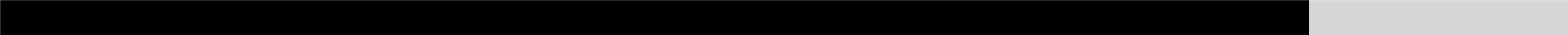 AvanzatoFrancese : 	B1 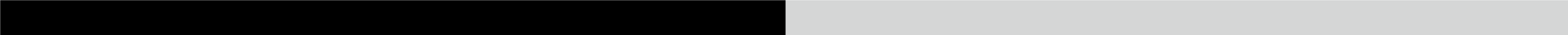 Intermedio